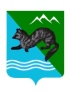 П О С Т А Н О В Л Е Н И ЕАДМИНИСТРАЦИИ СОБОЛЕВСКОГО МУНИЦИПАЛЬНОГО РАЙОНА КАМЧАТСКОГО КРАЯ февраля 2023	с. Соболево	№Об утверждении Положения о проведении Первенства Соболевского муниципального района по волейболу, посвящённого Дню защитника Отечества В целях реализации мероприятий муниципальной программы Соболевского муниципального района «Физическая культура, спорт, молодежная политика, отдых, оздоровление и занятость детей и молодежи в Соболевском муниципальном районе Камчатского края», утвержденной постановлением Администрации Соболевского муниципального района от 14 октября  2013 г. № 322.АДМИНИСТРАЦИЯ ПОСТАНОВЛЯЕТ:Провести 25 февраля 2023 года Первенство Соболевского муниципального района по волейболу, посвящённое Дню защитника Отечества.2.	Утвердить Положение о проведении Первенства Соболевского муниципального района по волейболу, посвящённого Дню защитника Отечества, согласно приложению №1.3. Утвердить смету расходов на проведение Первенства Соболевского муниципального района по волейболу, посвящённого Дню защитника Отечества, согласно приложению №2.4. Расходы по организации и проведению Первенства Соболевского муниципального района по волейболу, посвящённого Дню защитника Отечества, осуществить за счет средств муниципальной программы Соболевского муниципального района «Физическая культура, спорт, молодежная политика, отдых, оздоровление и занятость детей и молодежи в Соболевском муниципальном районе Камчатского края».5. Управлению делами администрации Соболевского муниципального района опубликовать настоящее постановление в районной газете «Соболевский вестник» и разместить на официальном сайте Соболевского муниципального района в информационно-телекоммуникационной сети Интернет.6. Настоящее постановление вступает в силу после  его официального опубликования (обнародования).Глава Соболевского муниципального района                                  В.И. КуркинПриложение № 1 к постановлению администрации Соболевского муниципального районаот .02.2023 № ПОЛОЖЕНИЕо проведении Первенства Соболевского муниципального района по волейболу, посвящённого Дню защитника Отечества ЦЕЛИ И ЗАДАЧИ-   Пропаганда физической культуры и спорта, укрепление здоровья, организация активного отдыха;-      Популяризация волейбола среди населения района;-      Определение победителей соревнований;- Профилактика правонарушений, терроризма, экстремизма, табакокурения, наркомании и алкоголизма.ВРЕМЯ И МЕСТО ПРОВЕДЕНИЯСоревнования проводятся в спортивном зале МОКУ «Соболевская средняя школа» 25 февраля 2023 г. в 12-00 ч. В случае необходимости (участия большого числа команд) соревнования могут быть продлены. Заседание судейской коллегии – 24 февраля 2023 г. в 17-00 ч. в спортивном зале Соболевской средней школы.УЧАСТНИКИ СОРЕВНОВАНИЙК участию в соревнованиях допускаются все команды, подавшие заявки в соответствии с формой, образец которой предоставлен в разделе «заявки». Первенство проводится по круговой системе. Минимальный возраст участников соревнований – 14 лет. ПРОГРАММА СОРЕВНОВАНИЙСоревнования проводятся по правилам ФИВБ. Места в турнирной сетке распределяются в соответствии с жеребьевкой. Команды играют до 3-х победных партий. Партия длится до того, пока одна из команд не наберет 25 очков с разрывом в 2 очка. То есть победный счет может быть 26:24. ЗАЯВКИДля участия в соревнованиях необходимо до 24 февраля 2023 года подать заявку, с указанием названия команды, Ф.И.О. участников команды. Заявки направлять в Управление образования и молодёжной политики администрации Соболевского муниципального района (sport@sobolevomr.ru, телефон 32-1-91 или по адресу пер. Центральный 7, второй этаж, кабинет №2).Форма заявки:Прошу допустить к участию в Первенстве Соболевского муниципального района по волейболу, посвящённом Дню защитника Отечества, команду: _____________________Врач___________________________ подпись Ф.И.О.Капитан команды:________________ подпись Ф.И.О.Контактный телефон_______________РУКОВОДСТВО ПРОВЕДЕНИЕМ СОРЕВНОВАНИЙОбщее руководство проведением соревнований, осуществляется Управлением образования и молодёжной политики администрации Соболевского муниципального района в лице консультанта отдела по образовательным вопросам, молодёжной политике и спорту. Судейская коллегия: главный судья – Мещеряков Владимир Ильич; помощник судьи - Оганесян Виталий Эдуардович – Консультант Управления образования и молодёжной политики администрации Соболевского МР.ОПРЕДЕЛЕНИЕ И НАГРАЖДЕНИЕ ПОБЕДИТЕЛЕЙПобедитель определяется по сумме набранных очков, при равенстве количества очков учитывается результат личной встречи, затем количество забитых и пропущенных мячей. Победители награждаются грамотами администрации Соболевского муниципального района и денежными призами: 1 место – 7000 рублей, 2 место – 5000 рублей, 3 место – 4000 рублей. Также определяются спортсмены в номинациях «Лучший игрок» и «Самый возрастной игрок» и награждаются денежным поощрением по 1000 рублей каждый и Дипломом администрации Соболевского муниципального района.Приложение № 2 к постановлению администрации Соболевского муниципального района от  .02.2023  №СМЕТАна проведение Первенства Соболевского муниципального района по волейболу, посвященного Дню защитника ОтечестваВремя и место проведения соревнований: 25 февраля 2023 г. в 12-00 ч., спортивный зал МОКУ «Соболевская средняя школа».Судейство – 3000 рублейПризовой фонд – 18 000 рублейМинеральная вода и одноразовые стаканчики – 2000 рублейИтого по смете – 23 000 рублей№ФИОДата рожденияМесто жительстваВиза врача123